สิทธิประโยชน์ในการลาของพนักงานจ้างการลาป่วยพนักงานจ้างตามภารกิจและพนักงานจ้างผู้เชี่ยวชาญพิเศษ ใน 1 ปี มีสิทธิลาป่วยปกติได้ไม่เกิน 60 วันทำการพนักงานจ้างทั่วไป ใน 1 ปี มีสิทธิลาป่วยได้ไม่เกิน 15 วันทำการลาป่วยให้ยื่นใบลาในวันแรกที่มาปฏิบัติงาน หากลาป่วยเกิน 3 วัน ต้องมีใบรับรองแพทย์การลากิจส่วนตัวพนักงานจ้างตามภารกิจและพนักงานจ้างผู้เชี่ยวชาญพิเศษ ใน 1 ปี มีสิทธิลากิจได้ไม่เกิน 45 วันทำการ ยกเว้นปีแรกที่เข้าปฏิบัติงานมีสิทธิลาได้ไม่เกิน 15 วันลากิจส่วนตัวให้ยื่นใบลาก่อนล่วงหน้าเมื่อได้รับอนุญาตแล้วจึงลาได้พนักงานจ้างทั่วไปไม่มีสิทธิลากิจส่วนตัวการลาพักผ่อนพนักงานจ้างตามภารกิจ พนักงานจ้างผู้เชี่ยวชาญพิเศษ  พนักงานจ้างทั่วไป สำหรับปีแรกที่ได้รับการจ้างต้องปฏิบัติงานครบ 6 เดือนก่อนจึงมีสิทธิลาพนักงานจ้าง ใน 1 ปี มีสิทธิลาได้ไม่เกิน 10 วันทำการการลาคลอดบุตรพนักงานจ้างตามภารกิจ พนักงานจ้างผู้เชี่ยวชาญพิเศษ พนักงานจ้างทั่วไป มีสิทธิลาคลอดบุตรได้ไม่เกิน 90 วัน นับรวมวันหยุดประจำสัปดาห์และวันหยุดพิเศษในระหว่างลาโดยได้รับค่าตอบแทนระหว่างลาไม่เกิน 45 วันการลาอุปสมบทพนักงานจ้างตามภารกิจและพนักงานจ้างผู้เชี่ยวชาญพิเศษมีสิทธิลาอุปสมบทได้ไม่เกิน 120 วัน โดยได้รับค่าตอบแทนในระหว่างการลาเว้นแต่ในปีแรกที่จ้างไม่ได้ค่าตอบแทนระหว่างลาการยื่นใบลาอุปสมบทให้ยื่นล่วงหน้าก่อนไม่น้อยกว่า 60 วันพนักงานจ้างทั่วไปไม่มีสิทธิลาอุปสมบทการลาเพื่อตรวจคัดเลือกเข้ารับราชการทหาร เข้ารับการระดมพล เข้าฝึกวิชาทหารฯพนักงานจ้างตามภารกิจและพนักงานจ้างผู้เชี่ยวชาญพิเศษมีสิทธิลาได้ตามระยะเวลาที่เข้าฝึก โดยได้รับค่าตอบแทนในระหว่างลาพนักงานจ้างทั่วไป มีสิทธิลาได้โดยได้รับค่าตอบแทนระหว่างลาไม่เกิน 30 วันพนักงานจ้าง ตามข้อ 1 และข้อ 2 ที่ลาเข้าฝึกฯ และได้รับเงินเดือนจากกระทรวงกลาโหมจะไม่มีสิทธิได้รับค่าจ้างระหว่างลา     **************************************************แก้วที่คว่ำอยู่กลางสายฝน
ต่อให้ฝนกระหน่ำทั้งคืน ก็ไม่อาจเต็มไปด้วยน้ำ
คนที่ไม่ยอมเปิดใจเรียนรู้
ต่อให้คลุกคลีกับนักปราชญ์ ทั้งวันทั้งคืน ก็ยังโง่เท่าเดิม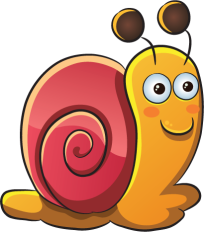 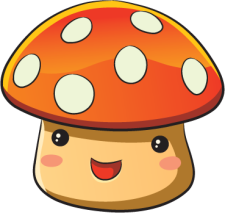 คู่มือการบริหารงานบุคคลเกี่ยวกับการลา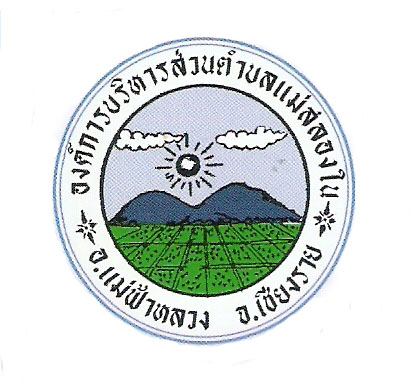 สำนักปลัด อบต.งานการเจ้าหน้าที่โทร . 0 5373-0322การลาของพนักงานส่วนตำบลได้แบ่งการลาออกเป็น 11 ประเภท คือการลาป่วยการลาคลอดบุตรการลาไปช่วยเหลือภริยาที่คลอดบุตรการลากิจส่วนตัวการลาพักผ่อนการลาอุปสมบทหรือการลาไปประกอบพิธีฮัจย์การลาเข้ารับการตรวจเลือกหรือเข้ารับการเตรียมพลการลาไปศึกษา ฝึกอบรม ปฏิบัติการวิจัย หรือดูงานการลาไปปฏิบัติงานในองค์การระหว่างประเทศการลาติดตามคู่สมรสการลาไปฟื้นฟูสมรรถภาพด้านอาชีพสิทธิประโยชน์ในการลาของพนักงานส่วนตำบล/พนักงานครูการลาป่วยการลาป่วยซึ่งจำเป็นต้องรักษาตัวเป็นเวลานานไม่ว่าคราวเดียวหรือหลายคราวรวมกันไม่เกินหกสิบวันทำการ มีสิทธิได้รับการเลื่อนขั้นเงินเดือนและค่าจ้างปกติในรอบครึ่งปีหรือ 6 เดือนลาป่วย (และลากิจ) ไม่เกิน 23 วันทำการ มีสิทธิได้รับการเลื่อนขั้นเงินเดือนและค่าจ้างปกติในรอบครึ่งปีหรือ 6 เดือนการลาป่วยตั้งแต่ 30 วันขึ้นไปต้องมีใบรับรองแพทย์การยื่นใบลาป่วย ให้ยื่นก่อนล่วงหน้า (กรณีที่แพทย์นัด) หรือยื่นในวันแรกที่มาปฏิบัติราชการการลาป่วยให้เสนอต่อผู้บังคับบัญชาตามลำดับชั้นจนถึงหัวหน้าส่วนราชการ เป็นผู้อนุญาตการลาคลอดบุตรการลาคลอดบุตรมีสิทธิได้ไม่เกิน 90 วันการลาคลอดบุตรให้เสนอต่อผู้บังคับบัญชาตามลำดับชั้นจนถึงนายกองค์การบริหารส่วนตำบลเป็นผู้อนุญาตการลาไปช่วยเหลือภริยาที่คลอดบุตรการลาไปช่วยเหลือภริยาที่คลอดบุตรมีสิทธิลาได้ไม่เกิน 15 วันการลาไปช่วยเหลือภริยาที่คลอดบุตรให้เสนอใบลาต่อผู้บังคับบัญชาตามลำดับชั้นก่อนหรือในวันที่ลาภายใน 90 วัน นับแต่วันที่คลอดบุตรการลากิจส่วนตัวลากิจส่วนตัวยื่นล่วงหน้าต่อผู้บังคับบัญชา  3 วัน หรือยื่นวันแรกที่ปฏิบัติราชการก็ได้ลากิจส่วนตัวเพื่อเลี้ยงดูบุตร มีสิทธิลาต่อเนื่องจากการลาคลอดบุตรได้ไม่เกิน 150 วันทำการลากิจส่วนตัวนับรวมกับลาป่วย ลาได้ไม่เกิน 23 วัน ในรอบครึ่งปี หากลากิจส่วนตัวรวมกับลาป่วยเกิน 23 วัน ไม่มีสิทธิได้รับการเลื่อนขั้นเงินเดือนการลาพักผ่อนสิทธิในการลาพักผ่อนประจำปีได้ 10 วันทำการ (ยกเว้นผู้บรรจุเข้ารับราชการยังไม่ถึง 6 เดือน)การลาพักผ่อนประจำปี 10 วันทำการ หากผู้ไดลาไม่ครบตามจำนวน ก็ให้สะสมในปีวันที่ยังไม่ได้ลาในปีนั้นรวมเข้ากับปีต่อๆไปได้ แต่ต้องไม่เกิน 20 วันทำการสำหรับผู้ที่ได้รับราชการติดต่อกันมาแล้วไม่น้อยกว่า 10 ปี ให้มีสิทธินำวันลาพักผ่อนสะสมรวมกับวันลาพักผ่อนในปีปัจจุบันได้ไม่เกิน 30 วันทำการการลาพักผ่อนให้ยื่นใบลาก่อนล่วงหน้า 3 วัน เมื่อได้รับอนุญาตจากหัวหน้าส่วนราชการแล้วจึงลาได้การลาอุปสมบทหรือการลาไปประกอบพิธีฮัจย์การลาอุปสมบทให้ยื่นใบลาก่อนล่วงหน้าต่อผู้บังคับบัญชาตามลำดับชั้น จึงถึงนายกองค์การบริหารส่วนตำบลเป็นผู้อนุญาต ไม่น้อยกว่า 60 วันสิทธิในการลาอุปสมบท ลาได้ไม่เกิน 120 วันการลาเข้ารับการตรวจเลือกหรือเข้ารับการเตรียมพลเมื่อได้รับหมายเรียกให้รายงานลาต่อผู้บังคับบัญชาก่อนวันเข้ารับการตรวจเลือกไม่น้อยกว่า 48 ชั่วโมงเมื่อพ้นจากการเข้ารับการตรวจเลือกหรือเข้ารับการเตรียมพลแล้วให้มารายงานตัวกลับเข้าปฏิบัติราชการตามปกติภายใน 7 วันการลาไปศึกษา ฝึกอบรม ปฏิบัติการวิจัย หรือดูงานลาภายในประเทศ หรือต่างประเทศยื่นใบลาต่อผู้บังคับบัญชาตามลำดับชั้นจนถึงนายกองค์การบริหารส่วนตำบลเป็นผู้อนุญาตการลาไปปฏิบัติงานในองค์การระหว่างประเทศ9.1 ให้เสนอใบลาต่อผู้บังคับบัญชาตามลำดับชั้นจนถึงนายกองค์การบริหารส่วนตำบลเพื่อพิจารณาอนุญาตการลาติดตามคู่สมรสการลาติดตามคู่สมรสมีสิทธิลาได้ไม่เกิน 2 ปี และในกรณีจำเป็นอาจอนุญาตให้ลาต่อได้อีก 2 ปี แต่เมื่อรวมกันแล้วต้องไม่เกิน 4 ปี การลาติดตามคู่สมรสให้เสนอใบลาต่อผู้บังคับบัญชาตามลำดับชั้นจนถึงนายกองค์การบริหารส่วนตำบล เพื่อพิจารณาอนุญาตโดยความเห็นชอบของ ก.อบต.การลาไปฟื้นฟูสมรรถภาพด้านอาชีพการลาไปฟื้นฟูสมรรถภาพที่จำเป็นต่อการปฏิบัติหน้าที่ราชการ หรือที่จำเป็นต่อการประกอบอาชีพแล้วแต่กรณีมีสิทธิลาได้ไม่เกิน 12 เดือนให้เสนอใบลาต่อผู้บังคับบัญชาตามลำดับชั้นจนถึงนายกองค์การบริหารส่วนตำบลเพื่อพิจารณาอนุญาต********************************************